主催：名古屋商工会議所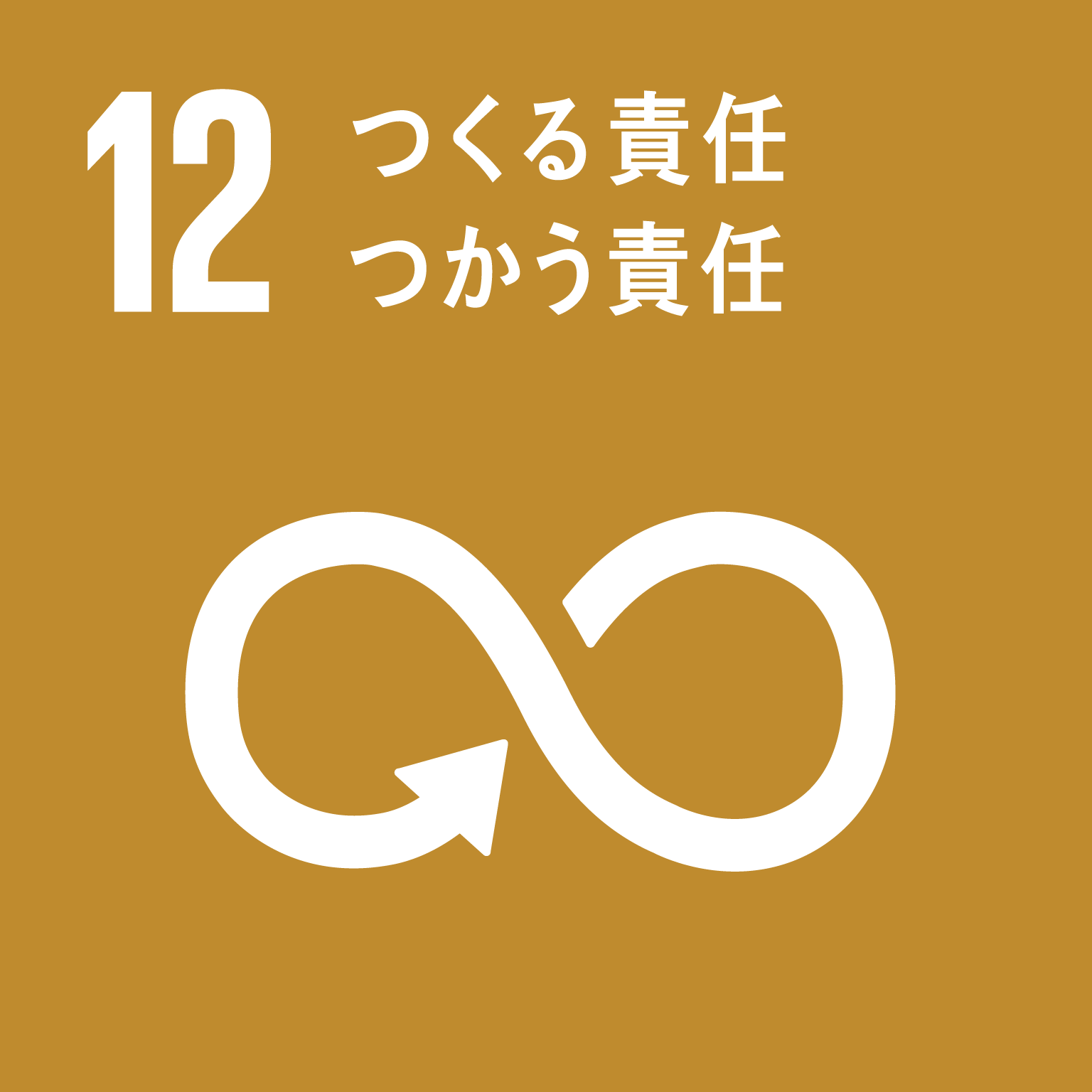 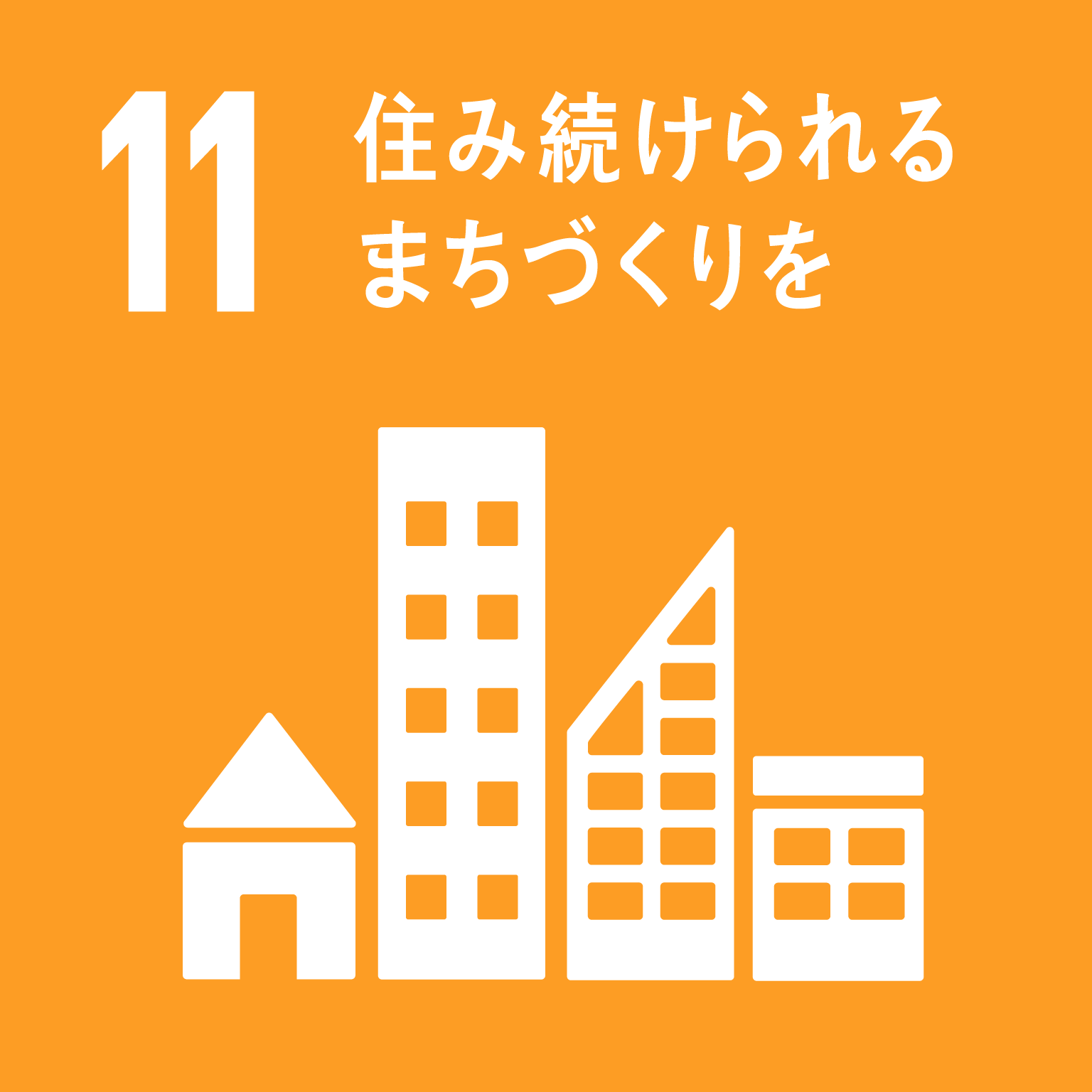 名古屋商工会議所では『廃棄物コンプライアンスセミナー』を開催します。廃棄物の専門家から、排出事業者の責務、処理基準をはじめ、法改正に関する情報、違反事例などについて丁寧に解説いただきます。排出事業者から処理事業者まで参考にしていただけるセミナーとなっております。　　　　　　　　　　　　　　　　　　記１.日時　　　平成３０年１２月１１日（火）１４：００～１７：００２.会場　　　名古屋商工会議所　３階　第５会議室（名古屋市中区栄２－１０－１９）３.定員　　　１００名（先着順）４.参　加　費　　　名古屋商工会議所会員無料５.プログラム１４：００　ご挨拶（名古屋商工会議所環境取組の紹介）１４：１０　第一部　　～　　　行政書士バードアイ大里事務所１５：５０  所長／行政書士　河口　秀夫　氏　　　　　　　　〈内容〉　　　　　　　　・廃棄物適正処理に必要な基本知識の全体像　　　　　　　　・近年の廃棄物処理法改正のポイント　　　　　　　　・関連法（家電･建設リサイクル法、アスベスト対応等）　他          〈休憩〉１６：００　第二部（リスク＆システム対策）　  ～      株式会社ＪＥＭＳ１７：００　　　〈内容〉　　　　　　　　・廃棄物処理における違反事例　　　　　　　　・フロン排出抑制法　　　　　　　　・電子マニフェスト化、電子契約化への対策　他　　※更に理解を深めたい方を対象に、行政書士バードアイ大里事務所によるＥラーニング【無料】を用意しております。学習状況の確認・知識定着を目的にセミナー後に受講できます（受講期間：セミナー後約2週間）。受講を希望される方は、下の申込書「受講後Ｅラーニング」の欄で「希望する」に○を記載願います。６．お申込み・　下の参加申込書にご記入の上、FAX又はe-mailにてお申込みください（申込期限12月4日）。　　お問合せ　  名古屋商工会議所　産業振興部　モノづくり・イノベーションユニット　山本ＴＥＬ：０５２－２２３－６７４９　ＦＡＸ：０５２―２３２―５７５２ＦＡＸ：０５２－２３２－５７５２　　　e-mail： ecoclub@nagoya-cci.or.jp「廃棄物コンプライアンスセミナー」（平成３０年１２月１１日）参加申込書（申込期限12月4日）※ご記入いただきました情報は、名古屋商工会議所からの各種連絡・情報提供に利用させていただきます。会社名会員番号参加者①役職名氏名受講後Ｅラーニング参加者①ＴＥＬe-mail希望する　・　希望しない参加者②役職名氏名受講後Ｅラーニング参加者②ＴＥＬe-mail希望する　・　希望しない